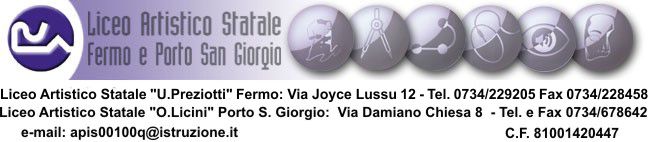 RESOCONTO DELLE ORE DI RECUPERO(da consegnare alla fine dell’anno scolastico)Docente: __________________________________________N. ore settimanali: ________________Fermo li ___________________										IL DOCENTE									_________________________________________________________________________________________________________________________________Si ricorda quanto stabilito nel collegio docenti:I docenti che hanno un orario da 14h a 18h settimanali avranno, nel proprio orario, già segnata 1h di recupero settimanale; le altre ore di recupero (16h in totale) dovranno essere riportate su questo modello segnalando l’attività svolta. I docenti che hanno un orario da 6h a 13h settimanali avranno, nel proprio orario, già segnata 1h di recupero settimanale e non dovranno compilare tale modello.I docenti che hanno un orario da 3h a 5h settimanali svolgeranno 8h in totale di recupero e dovranno compilare tale modello riportando l’attività svolta.GIORNOORE SVOLTECLASSEATTIVITA’